Publicado en España el 01/06/2023 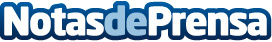 Las lonas publicitarias son el reclamo más efectivo para grandes campañas promocionales, según Click PrintingLa impresión de lonas de gran formato o pancartas de PVC es un material resistente a todo tipo de condiciones tanto en interior como en exterior, siendo un gran reclamo para realizar campañas de larga duración gracias a su resistencia y calidad de impresiónDatos de contacto:Click Printing918006679Nota de prensa publicada en: https://www.notasdeprensa.es/las-lonas-publicitarias-son-el-reclamo-mas Categorias: Nacional Comunicación Marketing Servicios Técnicos Otros Servicios Oficinas http://www.notasdeprensa.es